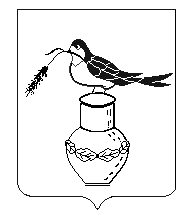 Отдел образования                                               Измалковского  района Липецкой областиПРИКАЗ    23.09. 2019 года                                                                     № 446с. ИзмалковоОб утверждении результатов школьногоэтапа всероссийской олимпиады школьников по немецкому языку         В соответствии с Порядком проведения всероссийской олимпиады школьников (приказ Министерства образования и науки Российской Федерации от 18 ноября 2013 г. №1252)Приказываю:1.Утвердить результаты школьного этапа всероссийской  олимпиады школьников по немецкому языку (рейтинг победителей и рейтинг призеров) (приложение).	2.Главному специалисту- эксперту отдела образования С.А. Коротаевой  разместить результаты  школьного этапа всероссийской  олимпиады школьников по немецкому языку на официальном сайте отдела образования.3.Контроль за исполнением настоящего приказа возложить на заместителя начальника отдела образования Лесных Н.И.Начальник отдела образования                                                                    В.И.СелянинаНаталья Николаевна Ефанова 2-16-49                                                                  Приложение  к приказу                                                                  отдела образования                                                                  от 23.09.2019  № 446Результаты школьного этапа всероссийской олимпиады школьников по немецкому языку                                                                        Приложение 3                                                                        к приказу отдела образования                                                                        от 04.10.2018  № 410Результаты школьного этапа всероссийской олимпиады школьников по искусству (мировая художественная культура)№ п/пФИО обучающегосяНаименование образовательной организацииКлассБаллыРейтинг1Бачурин Данила ВалерьевичМБОУ СОШ №1с. Измалково640победитель2Захарова Анастасия АлексеевнаМБОУ СОШс. Чернава640победитель3Золотарева Дарина АндреевнаМБОУ СОШс. Чернава639призер4Кравцова Кристина ЮрьевнаМБОУ ОШ        д. Сухой Семенек639призер5 Мамоян Лусине РазмиковнаМБОУ ООШ  с.Измалково755победитель6Зацепилина Светлана ИгоревнаМБОУ СОШс. Чернава865победитель7Усоян Карен МаисовичМБОУ ООШ  с.Измалково951победитель№ п/пФИО обучающегосяНаименование образовательной организацииКлассБаллырейтинг1Подколзин Илья ВладимировичМБОУ СОШ с. Афанасьево 532Победитель2Шацких Даниил АлексеевичМБОУ СОШ с. Афанасьево 527Призер3Шульгина Ирина ВладимировнаМБОУ СОШ №1 с.Измалково660Победитель4Сандрикова Екатерина ЮрьевнаМБОУ СОШ №1 с.Измалково656Призер5Антонова Ульяна АлександровнаМБОУ СОШ №1 с.Измалково652Призер6Нестерова Дарья ВасильевнаМБОУ СОШ №1с. Измалково746Победитель7Малявин Дмитрий ИгоревичМБОУ СОШ №1с. Измалково 745Призёр8Шаталов Иван НиколаевичМБОУ СОШ №1с. Измалково744Призёр9Зыбцева Мария ИгоревнаМБОУ СОШ №1с. Измалково743Призёр10Лесных Владислав АндреевичМБОУ СОШ №1с. Измалково862Победитель11Ельчанинова Анастасия ОлеговнаМБОУ СОШ №1с.Измалково965Победитель12Власова Елизавета РомановнаМБОУ СОШ №1с.Измалково935Призёр13Подколзина Лилия  ВладимировнаМБОУ СОШ с. Афанасьево1061Победитель